 There are no check ups throughout these outcomes (only an End Assessment) so it is important that you watch all learning videos carefully and play the games suggested:  do not skip anything SS8 Learning Outcomes:Label the axes of the first quadrant of a Cartesian plane and identify the origin.  Plot a point in the first quadrant of a Cartesian plane given its ordered pair.  Match points in the first quadrant of a Cartesian plane with their corresponding ordered pair.  Plot points in the first quadrant of a Cartesian plane with intervals of 1, 2, 5, or 10 on its axes, given whole number ordered pairs.  Draw shapes or designs in the first quadrant of a Cartesian plane, using given ordered pairs. Determine the distance between points along horizontal and vertical lines in the first quadrant of a Cartesian plane.  Draw shapes or designs in the first quadrant of a Cartesian plane and identify the points used to produce them.Videos :http://studyjams.scholastic.com/studyjams/jams/math/algebra/ordered-pairs.htmGames :https://www.mathsisfun.com/data/click-coordinate.htmlhttp://www.mathgametime.com/games/battleshiphttps://www.mathsisfun.com/data/cartesian-coordinates-interactive.htmlhttps://www.brainpop.com/games/gameovergopher/Song :https://youtu.be/d6vhjpnfd3cActivities :https://www.mathsisfun.com/diplodocus.htmlhttps://www.mathsisfun.com/coordinate_alien.htmlAdvanced Activities (Take it Further):Miss PiggyAs you connect the dots, instead of using straight lines, it is better to round off as you go – Miss Piggy is definitely more round than square…Shape 1(-1, 9), (-1, 13), (0, 13), (0, 14), (3, 14), (3, 13), (4, 13), (4, 9), (3, 9), (3, 12), (2, 12), (2, 13), (1, 13), (1, 12), (0, 12), (0, 9), (-1, 9)Shape 2Draw line from (0, 9) to (3, 9)Shape 3(8, 6), (8, 8), (13, 8), (13, 7), (14, 7), (14, 4), (13, 4), (13, 3), (11, 3), (11, 4), (12, 4), (12, 5), (13, 5), (13, 6), (12, 6), (12, 7), (9, 7), (9, 6), (8, 6)Shape 4(8, 6), (8,5), (9, 5), (9, 4), (10, 4), (10, 3), (11,3)Shape 5(-13, 0), (-13, 1), (-12, 1), (-12, 3), (-10, 3), (-10, 4), (-8, 4), (-8, 5), (-6, 5), (-6, 6), (-5, 6), (-5, 7) (-4, 7), (-4, 8), (-1, 8), (-1, 9), (5, 9), (5, 8), (6, 8), (6, 7), (7, 7), (7, 6), (8, 6), (8, 5), (9, 5), (9, 4), (10, 4), (10, 3), (11, 3), (11, -1), (10, -1), (10, -4), (11, -4), (11, -6), (12, -6), (12, -8), (13, -8), (13, -10), (14, -10), (14, -13), (13, -13), (13, -14), (12, -14), (12, -15), (8, -15), (8, -11), (7, -11), (7, 2), (5, 2), (5, 4), (3, 4), (3, 5), (-1, 5), (-1, 4), (-3, 4), (-3, 3), (-5, 3), (-5, 1), (-6, 1), (-6, 0), (-7, 0), (-7, -2), (-8, -2), (-8, -5), (-7, -5), (-7, -10), (-8, -10), (-8, -11), (-9, -11), (-9, -12), (-10, -12), (-10, -13), (-12, -13), (-12, -10), (-11, -10), (-11, -3), (-12, -3), (-12, -2), (-13, -2), (-13, 0)Shape 6(-3, -2), (0, -2), (0, -3), (1, -3), (1, -4), (2, -4), (2, -6), (1, -6), (1, -7), (-1, -7), (-4, -7), (-4, -3), (-3, -3), (-3, -2)Shape 7(-3, -4), (-2, -4), (-2, -5), (-3, -5), (-3, -4)Shape 8(-1, -5), (0, -5), (0, -6), (-1, -6), (-1, -5)Shape 9(-9, -12), (-8, -12), (-8, -14), (-6, -14), (-6, -13), (-5, -13), (-5, -12), (-2, -12), (-2, -11), (-1, -11), (-1, 10), (7, 10)Shape 10(-3, 3), (2, 3), (2, 2), (0, 2), (0, 1), (-1, 1), (-1, 2), (-3, 2), (-3, 3)Fill this shape in blackShape 11(3, 0), (3, 1), (5, 1), (5, 0), (6, 0), (6, -3), (5, -3), (5, -1), (4, -1), (4, 0), (3, 0)Fill this shape in blackShape 12(-2, 2), (-1, 2), (-1, 1), (0, 1), (0, 2), (1, 2), (1, 1), (0, 1), (0, 0), (-1, 0), (-1, 1), (-2, 1), (-2, 2)Fill in this shape her eye color (light or bright blue, green, brown, etc.)Shape 13(3, 0), (4, 0), (4, -1), (5, -1), (5, -2), (3, -2), (3, 0)Fill in this shape her eye color (light or bright blue, green, brown, etc.)Shape 14(-3, 4), (1, 4), (1, 3), (-3, 3), (-3, 4)This is eye shadow – color it a bright color not used elsewhereShape 15(4, 2), (5, 2), (5, 1), (6, 1), (6, 0), (7, 0), (7, -1), (6, -1), (6, 0), (5, 0), (5, 1), (4, 1), (4, 2)This is eye shadow – color it a bright color not used elsewhereShape 16(-4, -7), (-1, -7), (-1, -8), (-2, -8), (-2, -9), (-3, -9), (-3, -8), (-4, -8), (-4, -7)Color her lipstick brown, dark or bright red, bright pink, or a blend of colorsShape 17(8, -15), (7, -15), (7, -14), (6, -14), (6, -12), (5, -12), (5, -11), (1, -11), (1, -12), (-1, -12), (-1, -13), (-2, -13), (-2, -14), (-1, -14), (-1, -15), (-10, -15), (-10, -12), (-9, -12)Color her dress whatever color you want – maybe same color as eye shadow…Color face and outer ears apricot, light peach or light pinkColor inner ears and nose orange, peach, or medium to dark pinkColor inside holes of her nose either black or darker version of same color as outer earsColor hair yellow (or whatever color you would like…)Shape 18(-11, -13), (-10, -13), (-10, -15), (11, -15), (-11, -13)One of her arms – color same color as face and outer earsShape 19Draw line from (-1, -15) to (7, -15)Her other arm – color same color as face, outer ears, and other armHave fun with the art work!Key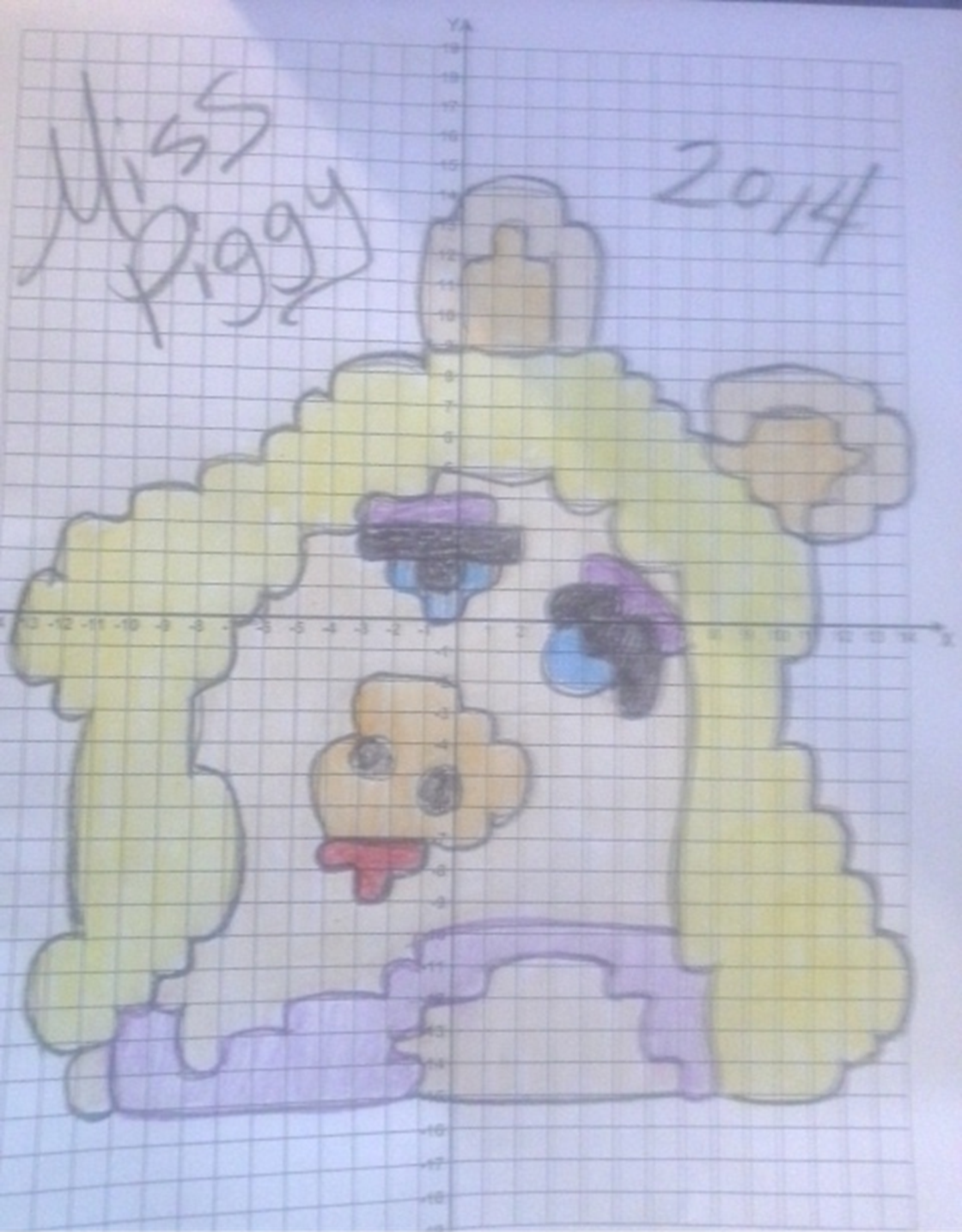 SS9 Learning Outcomes:□	Identify the 3 types of transformations on a Cartesian plane.□	Perform 3 types of transformations on a Cartesian plane.□	Identify the coordinates of the new image   □	Describe the change from the old to the new imageLearning videos…https://www.youtube.com/watch?v=XdjH_EWhCZ0https://www.youtube.com/watch?v=5OWPuFUyIt8https://www.youtube.com/watch?v=LifhWhHVXJ0 Games…https://nl.mathgames.com/skill/7.90-identify-reflections-rotations-and-translationshttps://www.mathplayground.com/TransformationWorkshop/index.htmlhttps://www.mathplayground.com/ShapeMods/index.htmlEnd Assessment (3 tasks…) Draw a picture in the first quadrant of the Cartesian plane and identify the points used to produce them (minimum of 10 ordered pairs) – take a pic and send it to us Show how you know if a figure and its image shows a reflection, translation or rotation. (This can be shown anyway you want:  words, pictures, make a video to explain…) Mystery Graph- plot these coordinates. Connect each pair in order. What is this picture?6, 16 7, 16 7, 15 STOP 14, 7 14, 4 15, 3 15, 2 12, 2 STOP 6, 4 7, 3 6, 2 2, 2 1, 3 3, 5 5, 5 6, 4 8, 3 8, 1 7, 0 1, 0 0, 1 0, 3 2, 4 STOP 12, 6 12, 2 9, 2 9, 3 10, 4 10, 7 9, 8 9, 9 STOP 2, 15 3, 16 2, 16 2, 13 3, 12 5, 12 6, 11 4, 9 6, 9 7, 10 8, 10 9, 9 11, 11 10, 12 8, 10 STOP 11, 11 12, 12 15, 12 16, 11 17, 14 14, 18 13, 18 12, 19 15, 19 18, 15 18, 13 17, 10 17, 8 16, 7 16, 5 17, 4 17, 3 15, 3 STOP 3, 16 4, 16 5, 15 6, 17 5, 18 4, 18 3, 20 6, 20 8, 17 8, 16 10, 16 10, 17 9, 17 8, 19 11, 19 12, 16 10, 14 10, 12 STOP Put a small circle at (6, 15)